Hanna 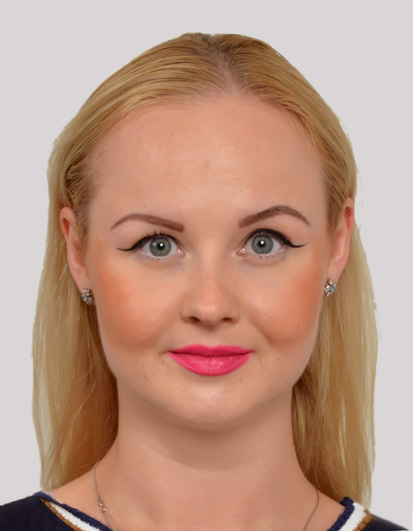 Hanna.219848@2freemail.com Customer service ExecutivePERSONAL DETAILSUAE, Dubai, Al Barsha 1DOB: 06/12/1990Nationality: UkrainianMarital status: SingleCAREER STATEMENT“I feel that my greatest strengths are my ability to develop and maintain a close working relationship with my customers. This allows me to gain an in-depth understanding of their individual needs and requirements. I can then deliver a professional response to them“Personal SummaryHaving  5 years abroad experience in Sales Development, Operations, Fashion Industry, Hotel management, Marketing Research, Implementation of Marketing plans and Team Management. Able to promote a store and its products through effective marketing activities. Able to support and sustain a positive work environment fostering team performance with strong communication and relationship management skills with proven ability to manage multiple assignments under extreme pressure and meeting tight deadline schedules. Presently looking for a retail executive position with a reputable company. Career HistoryAl Yasra Fashion – DKNY – UAE,DubaiSales Supervisor 	2016 - PresentKey Responsibilities:Enhances staff accomplishments and competence by planning delivery of solutions; answering technical and procedural questions for less experienced team members; teaching improved processes; mentoring team members.Maintains relationships with clients by providing support, information, and guidance; researching and recommending new opportunities; recommending profit and service improvements.Identifies product improvements or new products by remaining current on industry trends, market activities, and competitors.Assumes control over the watch and jewelry departments as Acting Manager when needed.Maintains quality service by establishing and enforcing organization standards.Contributes to team effort by accomplishing related results as needed.Azadea - Zara – UAE, DubaiSenior Sales Assistant	2014 – 2015Key Responsibilities:Offered customers alternatives and up-selling. Greet customers, offer assistance and serve them in order to ensure their needs are answered in a timely manner and the customer service standards.Assist customers in their purchase decisions by helping them select relevant and appropriate products, offering proper advice and suggesting gift vouchers when applicable.Arrange the replenish on a continuous basis the shop shelves and ensure that the shop floor and shelves are kept clean and tidy all the times .Responsible for accurate quotations and invoices for the customers included correct prices, discounts and product numbers.Arrange the display received merchandise under the direction of the Merchandiser /Shop Manager; change tag prices of products during promotion periods or as needed.    PERSONAL SKILLSAn eye for detail Excellent communicator Tactful & articulateProblem solvingExcellent organizational skills Team playerAREAS OF EXPERTISEClient relations Sales support Client retention Customer relations Event organization Supply chain Administration Cold callingLANGUAGESUkrainian – Mother TongueRussian – Mother TongueEnglish – FluentGerman – ConversationalKempinski – Kempinski Hotel – UAE, DubaiHostess	2013 – 2014Key Responsibilities:Greet guests and patrons personally and on the telephoneOffer appropriate seating arrangementsPresent menus and take ordersEnsure the quantity of menus is sufficient to cater to the number of guestsRelay orders to the kitchen and ensure all orders are filled in a timely and accurate fashionSet up dining rooms and make reservation arrangementsMaintain clean and organized tables and work areaHarris Teeter Store – USA, NC, CorollaCashier	Summer 2010Key Responsibilities:To collect the money from customers.Responsible for opening and closing registers, register management and merchandise returns.Take orders, to clean the work area. Managing cash and payment systems in accordance with company procedures and policies. Professional skillsUnderstanding of and commitment to the implementation of equal opportunities. Knowledge of health and safety issues.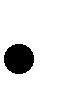 Developing customer service procedures, policies & standards. Extensive knowledge of call logging software.Experience of Microsoft software like Word, Excel and Power Point.  Producing written information for customers and reports for managers. Making recommendations to senior managers to improving customer service. Able to train, monitor and supervise junior or new staff.Academic QualificationSecondary School #10 - Ukraine, Sumy	1997 - 2008Economy University – Ukraine, Kiev	2008 – 2012Management of Foreign Activities